Από τη Βικιπαίδεια, την ελεύθερη εγκυκλοπαίδειαΠνευματική ιδιοκτησία ή πνευματικά δικαιώματα ή copyright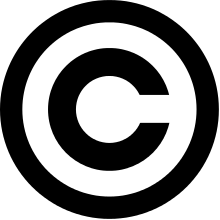 Το σύμβολο του copyright, ©Πνευματική ιδιοκτησία ή πνευματικά δικαιώματα ή copyright ονομάζονται τα αποκλειστικά δικαιώματα των πνευματικών δημιουργών στο έργο τους. Παραχωρούνται από τον νόμο για ορισμένο χρόνο για να απαγορεύσουν σε τρίτους τη χρήση των έργων χωρίς την άδεια του δημιουργού. Το πνευματικό δικαίωμα υφίσταται σε έργα λογοτεχνίας και τέχνης, όπως βιβλία, θέατρο, ζωγραφική, γλυπτική, φωτογραφία, αρχιτεκτονική αλλά και άλλες δημιουργίες όπως λογισμικό ή βάσεις δεδομένων (databases). Περιλαμβάνει το δικαίωμα της εκμετάλλευσης του έργου (περιουσιακό δικαίωμα) και το δικαίωμα της προστασίας του προσωπικού δεσμού του δημιουργού του προς αυτό (ηθικό δικαίωμα). Το πνευματικό δικαίωμα αποκτάται αυτοδικαίως χωρίς να απαιτείται αίτηση του δημιουργού ή καταχώριση του έργου σε κάποια υπηρεσία.Στην Ελλάδα θεμελιώδης είναι ο νόμος 2121/1993 (ΦΕΚ Α΄ 25, 4/3/93) ο οποίος, εμπνεόμενος από τον Παγκόσμιο Οργανισμό Διανοητικής Ιδιοκτησίας, αναθεωρεί την προηγούμενη νομοθεσία του 1920 (2387/1920) και συμμορφώνεται με τις οδηγίες της Ευρωπαϊκής Κοινότητας. Ο νόμος αυτός τροποποιήθηκε δραστικά σε πολλές διατάξεις του με το άρθρο 8 του νόμου 2557/1997 (ΦΕΚ Α΄ 271/1997) σε εφαρμογή των Οδηγιών 93/83/ΕΟΚ και 93/98/ΕΟΚ, για να τροποποιηθεί και συμπληρωθεί εκ νέου εντέλει με τον σήμερα ισχύοντα νόμο 4212/2013 (ΦΕΚ Α 257/3.12.2013), με τον οποίο ενσωματώθηκε στην Ελληνική νομοθεσία η Οδηγίας 2011/77/ΕΕ του Ευρωπαϊκού Κοινοβουλίου και του Συμβουλίου της 27ης Σεπτεμβρίου 2011 και η Οδηγία 2012/28/ΕΕ του Ευρωπαϊκού Κοινοβουλίου και του Συμβουλίου της 25ης Οκτωβρίου 2012 στο ελληνικό δίκαιο.